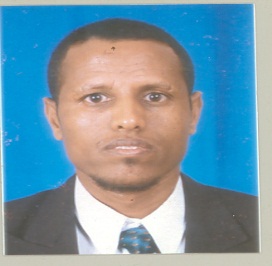 CVPersonal detail Full name: AFFA MOHAMMEDSAEED OSMAN.Country:  ERITREA. House Address: Block.42- 03-03, SRI TIOMAN 2, TAMAN MELATI, 51300 SETAPAK, GOMBAK, KUALA LUMPUR. Working Address: Universiti Sultan Azlan Shah (USAS)Bukit Chandan Putri 33000 Kuala Kangsar,Perak, Malaysia.H/P: 0142281720.H/P: 0142281720+ E-mail:   affamohammed@yahoo.com, affa@kuisas.edu.my Date of Birth: 13/12/1971 Place of Birth: Chindik-Eritrea, Citizenship: Eritrean. Religion: Islam.        Sex: Male. International Passport No: K0085357 / Expiry Date: 01 August 2017. Date / Place issued: 02 Aug 2012, Dept. Immigration,ASMARA, ERITREA. Marital Status: married and I have 4 children.  Health Status: Excellent. Language Proficiency: Spoken and written: Arabic and English. Educational Qualifications:  2012. PhD. Degree in Islamic Jurisprudence (CGP3.709) Department of Fiqh & Usul Al-Fiqh, (Debt sale and its contemporary application in the Islamic Malaysian financial institutions) Faculty of revealed Knowledge and Human Sciences, International Islamic University/ Malaysia.2005. Master degree in Islamic jurisprudence (CGPA: 3.434) Department of Fiqh &Usul Al-Fiqh, thesis was under the topic of (Sale of Al-‘Inah and its contemporary application  in Bank Islam Malaysia) faculty of Revealed Knowledge & Human sciences (IIUM).2003. Bachelor of Arabic Language& literature /CGPA (3.457) (Hons).Department of Arabic Language &literature, Faculty of Islamic Revealed knowledge & Human Sciences.8-      Rewards:13- 14 October 2010. Reward of Best Paper in the conference of IBAF, at faculty of Economics and management, Universiti Sains Islam Malaysia.S, 2, 2001/2002session.Dean’s list reward from the faculty of Islamic revealed knowledge and Human sciences (IRKHS).S,1, 2000/2001session.Dean’s list reward from the faculty of IRKHS. S, 2, 1999/2000 session. Dean’s List reward from the Kulliyyahof (IRKHS).9- Work experience: 1st July 2013 until now I am a lecturer at the Department of Shariah, Faculty of Islamic studies in the Universiti Sultan Azlan Shah (USAS), Kuala Kangsar, Perak,DarulRidzuan. 2014 – 2015, I have prepared a course work syllabus of Contemporary Jurisprudence Issues for under graduate and Islamic Banking and finance for postgraduate, under the responsibility of Shariah department in USAS.8 Feb, S, 2-2011/2012 until June S, 2, 2012/2013. I worked as part time lecturer at the Department of Islamic law, faculty of Ahmad Ibrahim of Law, International Islamic University Malaysia. 10 Feb, 2007 Until June 2013,Head department of non- Arabic speakers and teacher of Arabic language, Qur’an and Islamic studies at the International Modern Arabic School in Kuala Lumpur. From 22march 2008 to 5 July2008. I taught in the Intensive Arabic as second language course which organized by Al-Bayan Corporationwith the collaboration with the International Arabic Modern School.2007.I worked as a researcher assistant with the head dep. Of Fiqh and Usul al-Fiqh, Dr. Mek Wok. 2006. I worked as a researcher assistant for conference papers with Dr. MohammadDaudBakr  and also with Dr. MohamadAkramLaldin the deputy dean of IRK, and now he is  the Director of Isra’.From 1st of June untill 15 of August 2004 until 2007. I worked a full-time Arabic lecture for the training programme which was for two months and half, at College University International Islamic selangor (kuis) for the students who will pursue their studies in al-Azhar University/ Cairo/ Egypt. 1999- 2002. I was a part timer worker student in the Islamic economic collection development at the Library of the International Islamic University Malaysia.10- Work shops,Conferences and Published articles:18-20 OCTOBER I presented a paper in the International conference of Islamic Thought and civilization (WCIT2016) Organized by Universiti Sultan Azlan Shah (USAS).18- 19 May 2016, I presented a paper in the International conference of Fatwa organized by world Fatwa Management and Institute (INFAD), Universiti Science Islam Malaysia, (USIM). 18-19 August 2014, I presented a paper in the conference thought and civilization, organized by Universiti Sultan Azlan Shah (USAS). Kula Kangsar, Perak, Darul Ridzuan.29-4-2014, I presented a paper in the conference of Waqf  Iqlimi2014, USIM, Nilai,19-21 December 2011, I presented a paper in the 8th International conference on Islamic Economics and Finance, organized by The Qatar Faculty of Islamic studies Member of Qatar Foundation in the collaboration of IDB in Jeddah. I presented a paper conference which organized by Postgraduate society in the Kulliyyah of IRKHS. Held on 27-29 December 2010. I presented a conference paper at the 4th Islamic Banking, Accounting & Finance Seminar hold on 13th - 14th October 2010 at Universiti Sains Islam Malaysia.Non-Muslims wrights in the Islamic state, at the international conference of Ijtihad and Ifta’ in the 21st century: challenges & prospects, 12-14 August 2008, organized by the department of Fiqh and Usul al-Fiqh and International Institute for Muslim unity (IIMU), International Islamic University Malaysia.Participated on leadership and Management organized by ASM Learnin strategies in collaboration with Eritrean students League from 17-18 may 2008.I was a member of students committee in the Muqasid conference of department of Fiqh and Usul al-Fiqh, 2007. I represented my country in OIC assimilation conference at the International Islamic university Malaysia (IIUM) organized by postgraduate students society on 18/8/2005.I participated in the Da’wah Course (phase1) organized By Al-Salam Club Malaysia and Postgraduate student’s society which was held on 11th and 12th December 2005. I presented my country in the second OIC business forum for two days at PWTC on October 7-8/2004.I participated in the training programme for potential leaders organized by IIUM in the Glory beach, port- Dickson 17- 19 September 2002.I participated in the Arabic & Islamic training programme organized by IIUM with collaboration of Islamic University of Al-Madina Al-Munawara 18-6/7-7/2001.I presented my country in the young African leadership and Intellectual Dialogue main speaker were Dr. MohammadMahathirprime minister of Malaysia on the Role of the new generation in the developing countries with the collaboration of Pergerakan pemuda UMNO Malaysia held on 19th April 2001.I participated in the training programme of students activities directors (Mushrif members) was hold on Kuantan for one week 2001.11- Supervision15 January 2015, have been chosen as Advisory Board for the Journal of Human development and Education for specialized Research (JHDESR). 2- 12 June 2015, Diploma Thesis under the title: Standard of poverty and poor: a     contemporary Shari’ah view.11- Published articles:Debt sale in Islamic banking analytical study, article in the book of Qadaya Maliyyah Mu’asirah, research centre (IIUM) 2011, P443-470. When will be covered our wounded as Muslims, Afaq Magazine 2005. Eritrean students between the present situation and the dark future, Al-Amal Magazine 2002.Immigration cause & effect, Al- Amal Magazine the Eritrean league voice in Malaysia 2001.Articles going on: -	Waqaf history and its contemporary investment.- Humanitarian alliance virtuous in the light of Islamic law purposes.- Inah sale in the shari'ah standard between allowing and not allowing: Analytical of Jurisprudence comparative study. 12- Arbitration scientific articles: 27 June 2015, Emotional intelligence and its applications from an Islamic perspective and its role in human development for the SAITS Journal online, http://www.siats.co.uk/jhdesr/ 25 June 2015, Impact of the Application of Electronic Management in the Office of       Libyan Students’ Affairs in Malaysia for the SAITS Journal online, http://www.siats.co.uk/jhdesr/ 11 April 2013, I arbitrated a scientific article under the Topic: “The Path to Attain Al Fana' in Islam and Buddhism” to be published in the Global Journal Al- Thaqafah “GJAT”.13- Referees:1- Prof. Dr.Arif Ali ArifAddress: IIUM, Gombak, Department of Fiqh and UsulFiqhTel, No: 0320565514.   H/P: 0123214992,        Email: arif_uia2@yahoo.com2- Assoc. Prof. Dr. Mohamed Akram LaldinExecutive Director of ISRA, International Shari’ah Research Academy for Islamic Finance (ISRA)akram@isra.my,        Tel: 03-76514201	3- ASSIS: prof: Dr. Mohamed Ibrahim NagasiLecture at Islamic law, Kulliyyah Ahmad Ibrahim of law (IIUM) Tel: 0196368638       E-mail: mohnegassi@hotmail.com